Pomoc psychologiczno – pedagogiczna, arteterapia. (Kamil i Piotrek )21.04.2021r. środaTemat:  Plątaninki wyrazowe. Karty pracy.Dzień dobry!Dzisiaj w ramach zajęć odszyfrujcie wyrazy. Miłej pracy!!!  . 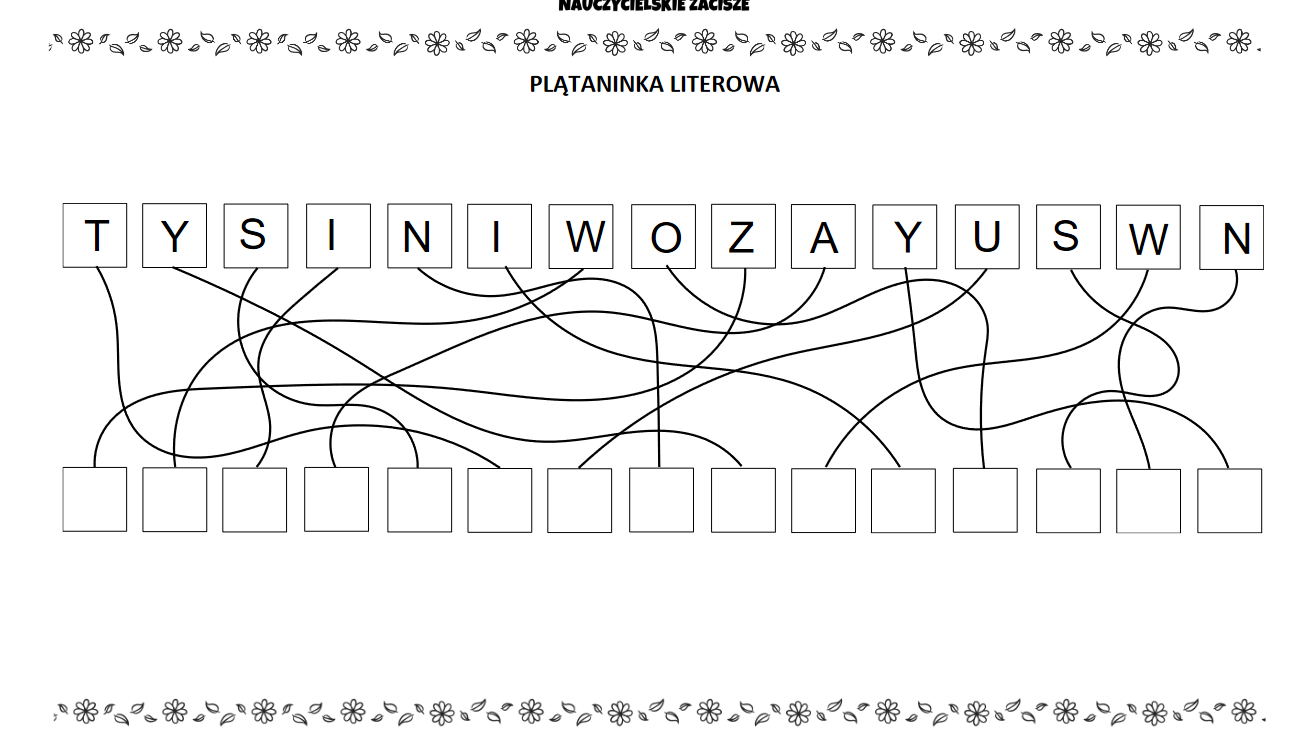 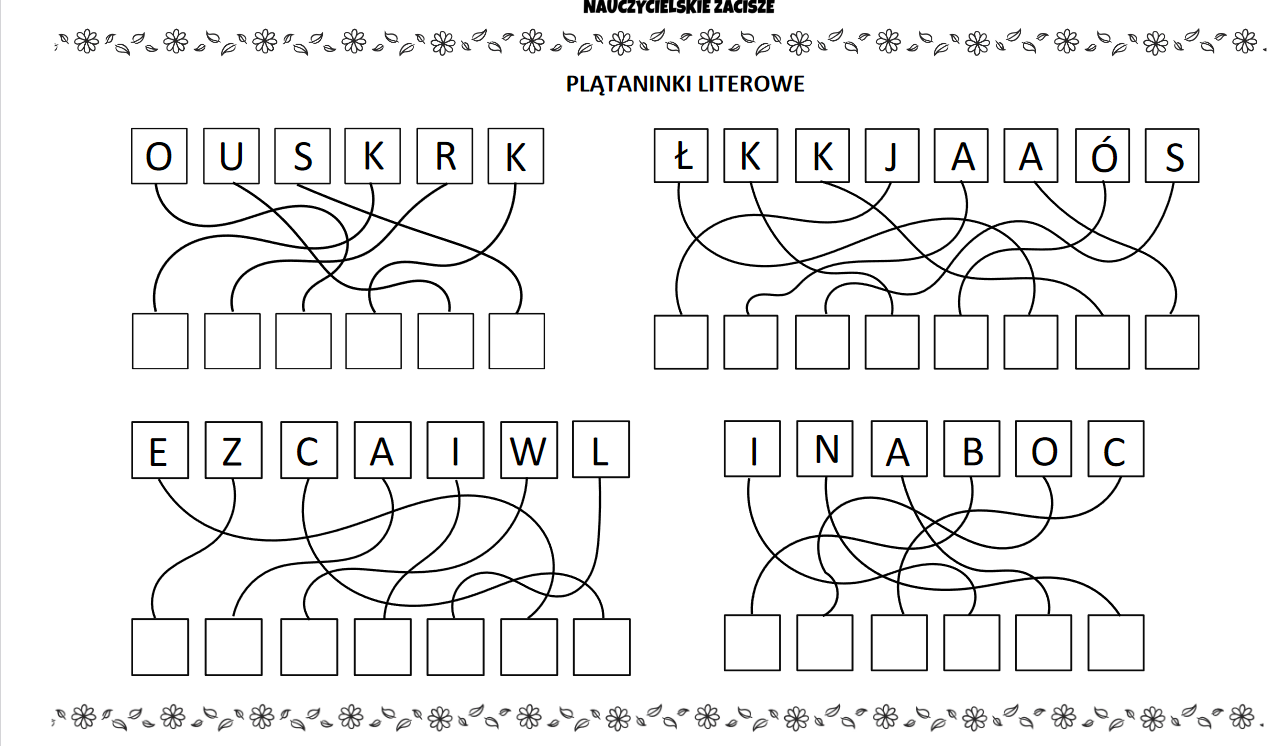 Życzę Wam miłego dnia !!!